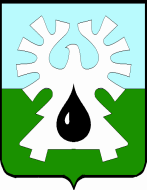 ГОРОДСКОЙ ОКРУГ УРАЙХанты-Мансийского автономного округа - ЮгрыАДМИНИСТРАЦИЯ ГОРОДА УРАЙПОСТАНОВЛЕНИЕот 08.06.2021                                                                                                            №1481О признании утратившими силу постановлений администрации города Урай В соответствии со  статьей 174.3 Бюджетного кодекса Российской Федерации, постановлением Правительства Российской Федерации от 22.06.2019 № 796 «Об общих требованиях к оценке налоговых расходов субъектов Российской Федерации и муниципальных образований»:1. Признать утратившими силу постановления администрации города Урай:1) от 18.08.2011 №2328 «Об утверждении Порядка оценки бюджетной, социальной и экономической эффективности предоставляемых (планируемых к представлению) налоговых льгот»;2) от 24.10.2017 №3074 «О внесении изменений в постановление администрации города Урай от 18.08.2011 №2328 «Об утверждении Порядка оценки бюджетной, социальной и экономической эффективности предоставляемых (планируемых к предоставлению) налоговых льгот»;3) от 03.08.2020 №1772 «О внесении изменений в приложение к постановлению администрации города Урай от 18.08.2011 №2328 «Об утверждении Порядка оценки бюджетной, социальной и экономической эффективности предоставляемых (планируемых к представлению) налоговых льгот».2. Опубликовать постановление в газете «Знамя» и разместить на официальном сайте органов местного самоуправления города Урай в информационно-телекоммуникационной сети «Интернет». 3. Контроль за выполнением постановления возложить на заместителя главы города Урай С.П. Новосёлову.Исполняющий обязанности главы города Урай                                             А.Ю. Ашихмин 